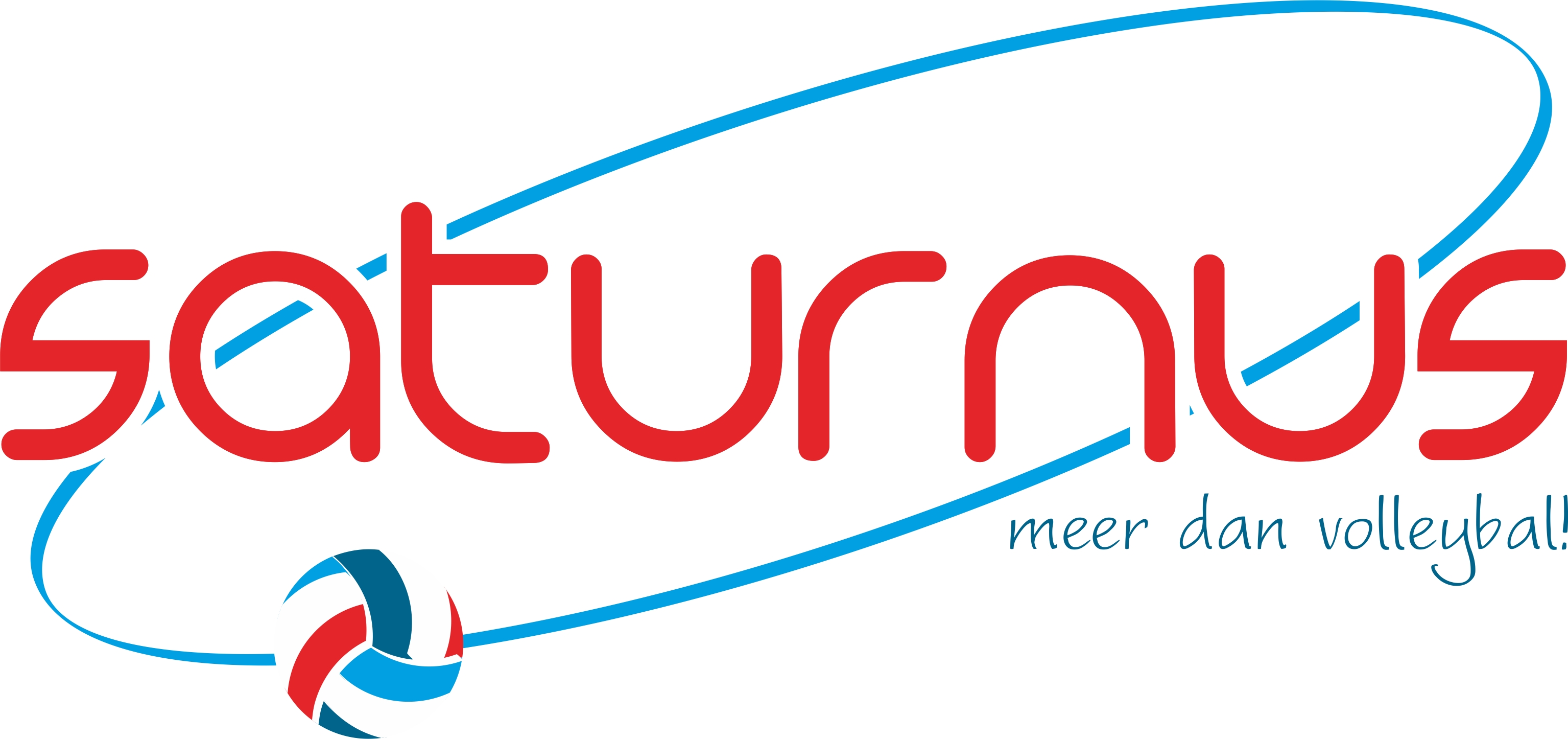 Het bestuur bestond in het seizoen 2018/2019 uit onderstaande bestuursleden: Olaf Melsen, voorzitter Ronald van Eeken, penningmeester Jesse Jaspers, voorzitter sectie FacilitairIne de Groot, voorzitter sectie VolleybalfaciliteringWillem-Jan Zanders, sectie PR en Communicatie (tot april 2019)Willem-Jan Zanders, sectie WedstrijdWezen (vanaf april 2019)Demi Gobes, sectie PR en Communicatie (vanaf april 2019)Ingrid Plug-Westerveld, secretarisOp 1 juli 2018 hadden we 232 leden, waarvan:		per 1 juni 2019 hadden we 245 leden:78 senioren	°  77 senioren			40 B- en C-jeugdleden	°  35 B- en C-jeugdleden35 D-, E- en F-jeugdleden	°  38 D-, E- en F-jeugdleden33 mini’s	°  37 mini’s Hieronder wordt per sectie verslag gedaan van de activiteiten van het afgelopen jaar.   JAARVERSLAG SECTIE WEDSTRIJDWEZEN De sectie wedstrijdwezen bestond het seizoen 2018/2019 uit:Voorzitter: Ine de Groot, halverwege afgelost door Willem-Jan ZandersSecretaris: Mirjan Verweij-van LanenWedstrijdsecretaris: Jos van ZutphenTC Heren: Bas Muselaers, Appie Douma met ondersteuning van Jonathan Pronk en Koen van SleeuwenTC Dames: Hubert van Hout, Loes Boley en Mirjan Verweij-van LanenTC Jeugd: Lette van den Heuvel, Imke van Gelder met ondersteuning van Margreet van GelderMinicommissie: Veerle van den Heuvel, Ton van Lieshout, Esther Bijl-Kuipers, Sacha v.d. VenneHet seizoen werd gestart met 5 damesteams (2 x promotieklasse, 2 x 2de klasse, 1 x 3de klasse), 4 heren teams (1 x promotieklasse, 2 x 2de klasse, 1 x 3de klasse) en 5 jeugdteams (MA, JB 1, JB 2, MC 1 en JC 1). De eerste helft van het seizoen waren er 6 teams die in de minicompetitie speelden, t.w. N6 1, N5 1, N4 1, N4 2 en N3 1.
De tweede helft werd er ook gestart met 6 teams: N6 1, N5 1, N5 2, N4 1, N3 1 en N2 1.DamesBinnen de damesafdeling konden we het seizoen 2018/2019 beginnen met 4 teams. Zowel D1 als D2 kwamen uit in de promotieklasse en dat bleek wel erg goed uit te komen. Joost Vermeesch was dit seizoen heel belangrijk binnen de damesafdeling. Hij trainde alle teams behalve D5 en coachte ook vele wedstrijden. Joost zal komend seizoen echter helaas niet doorgaan bij Saturnus.
D2 werd ingedeeld in de op papier sterkere poule. De verwachting was dat dit team bovenin mee zou kunnen draaien, maar dat bleek niet helemaal zo te zijn. D1 was het jongere en minder ervaren team en al snel bleek dat het een moeilijk seizoen zou worden, met als gevolg dat D1 al snel in de gevarenzone kwam. Eind januari werd besloten om D1 en D2 qua bezetting 1 op 1 om te ruilen. Dat resulteerde in een stijgende lijn voor D1 en een dalende voor D2. Uiteindelijk hebben beide teams zich weten te handhaven, zonder in de PD terecht te komen.
D3 kwam uit in de 2e klasse en speelde een prima seizoen waarin het als 6e eindigde. Dat gold helaas niet voor D4. In de 3e klasse eindigen ze onderaan met slechts 2 puntjes. Hard werken wordt nog niet beloond met een gewonnen wedstrijd.Na de kerstvakantie werd MA 1 omgetoverd tot D5. Dit team stroomde in een andere 3e klasse in. Er werden nog weinig sportieve successen geboekt, maar leerzaam was deze stap natuurlijk wel.HerenDe TC binnen de herenafdeling werd dit seizoen versterkt met Appie en Bas en in januari met Jonathan en Koen. Rob Theunisse gaf in december te kennen definitief te stoppen. De aanloop naar het seizoen was rommelig. Lang was de vraag of er 3 of 4 teams zouden komen. Uiteindelijk werden het er 4 en wel 4 met een smalle bezetting. Dat leverde met name na de kerstvakantie personele problemen op waardoor meerdere spelers bij andere teams mee moesten doen.H1 kon ondanks degradatie toch weer uitkomen in de promotieklasse. Met aanvankelijk 10 man, daaronder ook nieuwe aanwas, werd met goede moed begonnen. Al na 2e speelronde stond H1 onderaan en begon een moeilijk seizoen. De laatste plaats raakte H1 niet meer kwijt, degradatie was 4 speelrondes voor het eind een feit. Blessures, het gebrek aan een coach en een vaste trainer hielpen zeker niet mee.H2 draaide juist een prima seizoen, misschien wel boven verwachting. Met Joost Vermeesch als trainer en Joost Kouwenberg als coach werd een behoorlijk stabiel niveau neergezet en een 5e plek behaald.Voor H3 (net als H2 uitkomend in de 2e klasse) duurt het seizoen ongeveer 10 wedstrijden te lang. Vlak voor kerst stond het team 1e met een ruime voorsprong op de concurrentie, maar na de kerst werden bijna alle wedstrijden verloren. Het is in een negatieve flow geraakt, mede door blessures van bijna iedereen in het team en te weinig trainingsuren. Uiteindelijk zakte H3 af naar een 5e plek.H4 speelt sinds jaar en dag in de 3e klasse. Het eindigde als voorlaatste met 11 punten, maar wat in de ranglijst niet tot uitdrukking komt is een flinke verbetering van het spel. H4 komt steeds beter tot z’n recht en wint ook terecht meerdere sets doordat het spelniveau steeds hoger wordt.JeugdHet seizoen bij de jeugd van Saturnus/HC begon met 5 teams (MA 1, JB 1, JB 2, JC 1 en MC 1) en een nieuwe bezetting van de TC, namelijk Imke van Gelder en Lette van den Heuvel. Ze krijgen ondersteuning van Margreet van Gelder. Zij hebben het stokje overgenomen van Erik, Mathijn en Rianne.MA 1 speelde de eerste seizoenshelft in een poule met 4 teams en werd daarin 3e. Na de kerstvakantie ging dit team verder als Dames 5. Hierover later meer. De andere jeugdteams speelden in dezelfde samenstelling telkens 2 helften, waarbij de 2e helft een heel andere poule-indeling kent.JB 1 speelde beide seizoenshelften in de 1e klasse. Waar het team in de eerste helft 3e werd, konden ze nu een keurige 2e plaats behalen.JB 2 was iets minder succesvol. In de 2e klasse behaalden zij twee keer een 5e plaats in de poule.Team JC 1 speelde in de 1e klasse en werd in de eerste helft 3e. Na de kerstvakantie werd een stijgende lijn ingezet. Het kampioenschap werd op een haar na gemist.MC1 dwong in de eerste helft door een 2e plek promotie af naar de 1e klasse. Daarin kwam het team niet helemaal tot z’n recht en eindigde als laatste.Mini’sDit seizoen stond Veerle van den Heuvel opnieuw aan het hoofd van de mini-afdeling. Daarbij werd ze door verschillende ouders in de minicommissie ondersteund. Ook waren er verschillende jeugdige trainers die haar bij de trainingen ondersteunden. 
6 verschillende miniteams hebben dit seizoen een behoorlijk aantal toernooien gespeeld. Uiteindelijk is team N5 1 ook kampioen geworden in de tweede helft.De mini’s hebben door het seizoen heen kunnen ook genieten van verschillende activiteiten, zoals Sinterklaas en het ouder-kindtoernooi. Later in het voorjaar volgt nog het minikamp.  Saturnus/HC wil het niveau van de mini’s verhogen. We hopen dat een nieuwe impuls te geven doordat we een nieuwe trainer hebben kunnen aantrekken (Nick de Wild) die heel veel ervaring heeft op het gebied van de mini’s. Hij zal samen met Veerle kunnen samenwerken. We streven ernaar om de mini’s 2x in de week te laten trainen.TrainingenVoor de trainingen konden we nog steeds de kleine zaal in het Udens College gebruiken. Verder moesten we ook uitwijken naar Germenzeel. Komend seizoen wordt alles overzichtelijker wanneer we weer volledig gebruik kunnen maken van het Udens College (3 velden) en ons eigen MuzeRijk (2 velden).BeachvolleybalVoor het tweede jaar is er Saturnus Beach, onder leiding van Peter Groenen en Veerle van den Heuvel. Zij organiseerden weer een openingsweekend in maart en daarna veel trainingen op woensdagmiddag.Gedurende de zomer is iedereen vrij om te komen beachen of trainen (tegen betaling). Een of twee toernooien staan nog op de planning.De werkgroep Beach draait nog steeds. De werkgroep bestaat uit: Sanne van Gelder, Kas Willemsen, Christian Verwegen, Peter van Dam, Olaf Melsen en Ine de Groot. JAARVERSLAG SECTIE VOLLEYBALFACILITERINGAfgelopen jaar is het met betrekking tot de randvoorwaarden om te volleyballen redelijk goed gegaan. VOG is nu al een aantal jaar aanwezig binnen onze vereniging en dat verloopt goed. Informatie vanuit de verschillende TC’s komen bij de VOG commissie aan. Dit seizoen is er 1 keer wat meer actie ondernomen om een lid actief te krijgen om de VOG af te geven. Bij de zaalwacht is het soepel verlopen. Er zijn geen op- of aanmerkingen. Scheidsrechters en tellers zijn meestal op komen dagen of hebben gewisseld. In een paar gevallen moest er acuut iets opgelost worden. Gelukkig zijn er dan binnen onze vereniging mensen die dit oppakken. Dit seizoen zijn er nieuwe trainingspakken uitgedeeld. Iedereen staat er netjes bij. Het innemen van kleding van vertrekkende leden is meestal wel een klus. De kledingcommissie moet er vaak herhalingsmails sturen. Teambuilding is niet door elk team aangevraagd. Om een bijdrage voor teambuilding te ontvangen zijn er, als dit is begroot voor het seizoen, regels waarbij de belangrijkste is dat het vooraf wordt aangevraagd en dat niemand buitengesloten mag worden. JAARVERSLAG SECTIE FACILITAIROok dit seizoen stond weer in het teken van 'roeien met de riemen die je hebt' wat betreft de sectie Facilitair. Door het tekort aan vrijwilligers kunnen we helaas niet altijd alle service bieden die we zouden wensen. Zo kunnen we bijvoorbeeld niet elke zaterdag zorgen voor een menuutje. Daarnaast hebben we wat wensen gehoord wat betreft assortiment, maar door de ietwat stroeve samenwerking, komt hier nog geen voortgang in. Uiteraard zijn we heel blij met de vrijwilligers die we hebben. Zo hebben we een vaste club vrijwilligers op woensdagavond (Maria, Noël en Ronny) en kunnen we op de andere dagen nog rekenen op enkele vrijwilligers. Helaas is deze groep vrijwilligers klein, dus is het nog de vraag of we de huidige afspraken van Saturnus met Muzerijk in stand kunnen houden.  Op zaterdag kampen we met het probleem dat er steeds minder teams zijn. Dat betekent dan rechtstreeks dat er ook meer taken bij de teams komen liggen (meer bardiensten). We vragen hiervoor om meer verantwoordelijkheid bij alle spelers. Daarnaast kampen we met tekorten aan mensen die bereid zijn om af te sluiten. Het vergt enige vorm van verantwoordelijkheid om de ontmoetingsruimte schoon en netjes achter te laten en daarnaast de kassa op een goede manier af te sluiten. Hiervoor hebben we een beroep gedaan op een vaste groep vrijwilligers (Maria, Noël en ondergetekende), maar dit zal komend seizoen beter georganiseerd moeten worden. Daarom brengen we het idee van de barleiders per team weer terug en gaan we hier volgend seizoen mee aan de slag. We zijn blij dat er dames en enkele heren zijn die een menu klaar willen maken op zaterdagavond. Helaas neemt de verkoop hiervan wat af, dus is het de vraag of deze dames en heren dit volgend seizoen nog voort willen zetten.  Graag wil ik iedereen uitnodigen om mee te denken hoe hij/zij kan bijdragen aan het barbeleid van Saturnus. Dit kan natuurlijk door het draaien van extra bardiensten, maar andere suggesties zijn ook altijd welkom! Ook wil ik iedereen bedanken die zich dit seizoen heeft ingezet achter de bar, maar ook zeker voor de bar! JAARVERSLAG SECTIE PR & COMMUNICATIE    Het seizoen 2018-2019 was voor de sectie PR & communicatie best rommelig en heeft vanuit het oogpunt van de sponsor niet het maximale opgebracht. Willem-Jan Zanders heeft tot en met 2018 de sectie voor z’n rekening genomen en is daarna verhuisd naar de TC. Een tijdlang hadden we een vacature. Deze is per april 2019 ingevuld door Demi Gobes, die zich nu inwerkt.Time Out/nieuwsbriefDe Time Out is dit jaar 1 x uitgekomen en kan gezien worden als een mooie terugblik op het seizoen 2018-2019. We hebben opnieuw gekozen voor een full color-uitgave op A4-formaat. Veel dank gaat uit naar de redactie (Sander Broeksteeg, Dimphy Nederkoorn, Judith Verhagen en Lieke Penninx) voor hun inzet.De nieuwsbrief is ook 4-tal keer uitgekomen als communicatie naar onze leden, onder andere over het beachvolleybal, het presentatieweekend en het eindfeest.WebsiteIn september 2018 is de nieuwe website officieel gepresenteerd. De nieuwe site is een stuk gebruiksvriendelijker in het beheer en past beter bij de eisen die gebruikers eraan stelden. De opmaak is ook meer van deze tijd.KledingTijdens de presentatiedag werd niet alleen de site gepresenteerd, maar ook de nieuwe trainingspakken werden geshowd. Elk team werd ermee op de foto gezet. De trainingspakken zorgen voor meer uniformiteit in de vereniging.PostersVoor de thuiswedstrijden van Dames 1 en Heren 1 zijn weer posters gedrukt. Deze posters worden op 25 plaatsen in Uden opgehangen door Will Ellenbroek. Dit seizoen is het de laatste keer geweest dat dat is gebeurd. We bedanken Will voor zijn grote inzet hiervoor!Sponsoring Hendriks Coppelmans en andere sponsorsEen aantal keer per jaar wordt door het bestuur gesproken met onze hoofdsponsor Hendriks Coppelmans over alle ontwikkelingen in de vereniging. Dit zijn zeer constructieve besprekingen waarbij onze hoofdsponsor zijn betrokkenheid bij de vereniging laat zien. Wij willen Bart Hendriks danken voor zijn grote bijdrage en betrokkenheid bij de vereniging.Ook al onze andere sponsors zijn ons trouw gebleven en dragen jaarlijks hun (financiële) steentje bij. Wij willen hen hiervoor heel hartelijk danken.ActiesIn het seizoen 2018-2019 stond er weer een marathon op het programma. Het marathonteam, bestaande uit een flink aantal jeugdige spelers, speelde in het weekend van 10 en 11 mei 2019 liefst 24 uur lang wedstrijden tegen 24 verschillende teams. Het goede doel was Villa Pardoes, een organisatie die families met een ernstig ziek kind een onvergetelijke vakantie wil bezorgen. Met de marathon werd € 2.838,45 opgehaald.Het afgelopen jaar heeft Saturnus/Hendriks Coppelmans meegedaan met de grote clubactie. Dit heeft een erg mooi bedrag van ruim € 715,90 opgebracht voor de vereniging.Daarnaast heeft de Rabo Club kas campagne de vereniging zo’n € 400,09 opgebracht.De week van de scheidsrechter is ook weer aan bod gekomen en alle scheidsrechters zijn in het zonnetje gezet.Voor de presentatie van de vereniging en de werving van nieuwe leden heeft Saturnus/Hendriks Coppelmans deelgenomen aan Sjors Sportief (in december en januari). Wat betekent dat basisschoolleerlingen konden komen volleyballen. Ook komend jaar staat dit weer op het programma.Op zaterdag 15 september 2018 organiseerde Saturnus/Hendriks Coppelmans weer de jaarlijkse presentatiedag met aansluitend het vrijwilligersfeest. Tijdens de presentatiedag konden de leden bij Van Tilburg, die met een royale keus aan nieuw schoeisel aanwezig was, tegen gereduceerd tarief nieuwe volleybalschoenen kopen. Daar werd veelvuldig gebruik van gemaakt. 
Op deze dag werd ook een flink aantal oefenwedstrijden afgewerkt om alvast een beetje in de stemming te komen. Nadat in de zaal de lichten uit waren gegaan, begon het vrijwilligersfeest. Na een speech van de voorzitter werden allerlei vrijwilligers in het zonnetje gezet, onder andere de scheidsrechters. Uiteindelijk werd ook de vrijwilliger van het jaar gekozen. De genomineerden waren Will Ellenbroek, Margreet van Gelder, Tiny Herpers, Petra Joosten en Jos van Zutphen. Na stemming is Jos van Zutphen gekozen tot vrijwilliger van het jaar. 

Saturnus/Hendriks Coppelmans is zich heel goed bewust van het feit dat het niet zonder alle vrijwilligers kan.